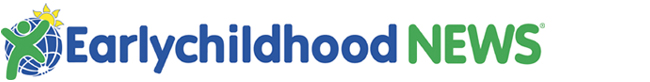 Top of FormBottom of Form
© 2007 Excelligence Learning Corporation, All Rights Reserved.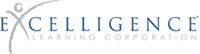 